Запрещается выходить на лед водных объектов в местах, где установлены предупреждающие и запрещающие знаки!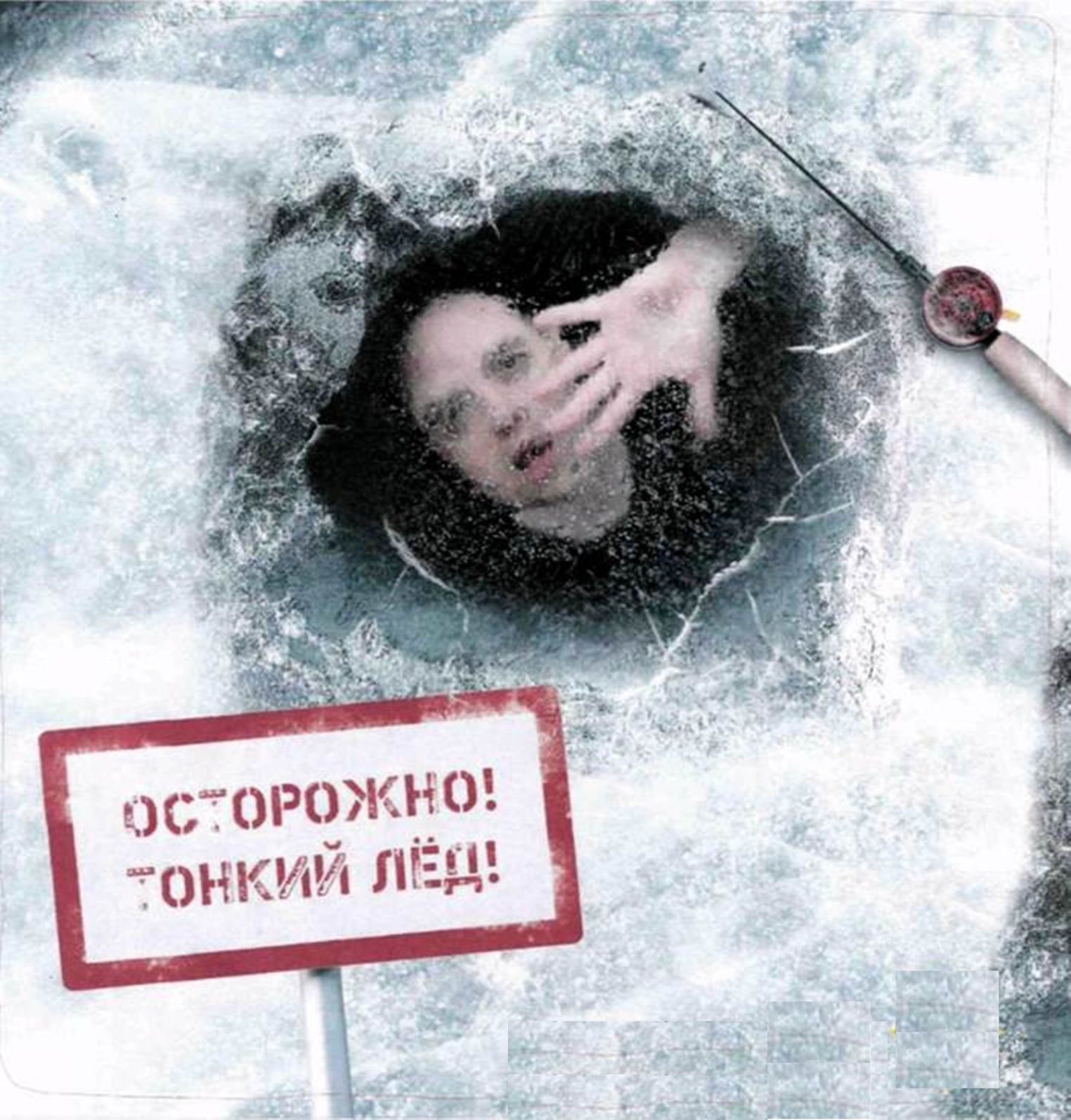 Соблюдайте правила безопасного поведения на льду!Помните! Каждый десятый утонувший погиб в осенне-зимнее и весеннее время!Самые опасные месяцы на водоемах – ноябрь и март, то есть первый и последний лед.Если человек провалился под лед – не оставайтесь безмолвными свидетелями, зовите на помощь людей и посильно помогайте сами!При любых происшествиях звоните по номеру «01», с мобильного телефона – «112».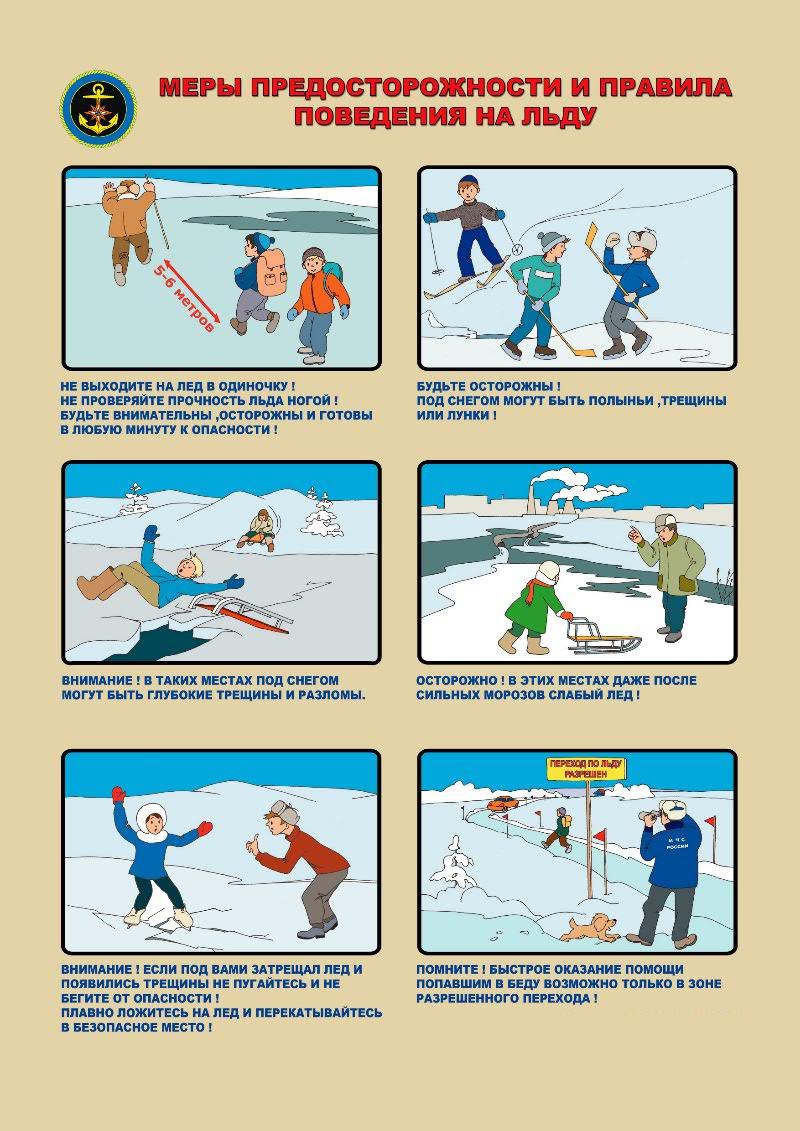 Осенний лед непрочен до наступления устойчивых морозов. Днем, быстро прогреваясь, он становится пористым и очень слабым, сохраняя достаточную толщину. Еще быстрее ледяной покров разрушается весной – от ярких лучей солнца, повышения температуры воздуха, а на реках – и от воздействия течения.Выходя на лед, пользуйтесь оборудованными ледовыми переправами или следуйте по проверенной тропе.Помните, что безопасный одиночный переход по льду (на расстоянии 5- друг от друга) возможен при его толщине не менее . Такой же интервал следует соблюдать при встречном движении. Для группы из 4-5 человек безопасная толщина льда – не менее .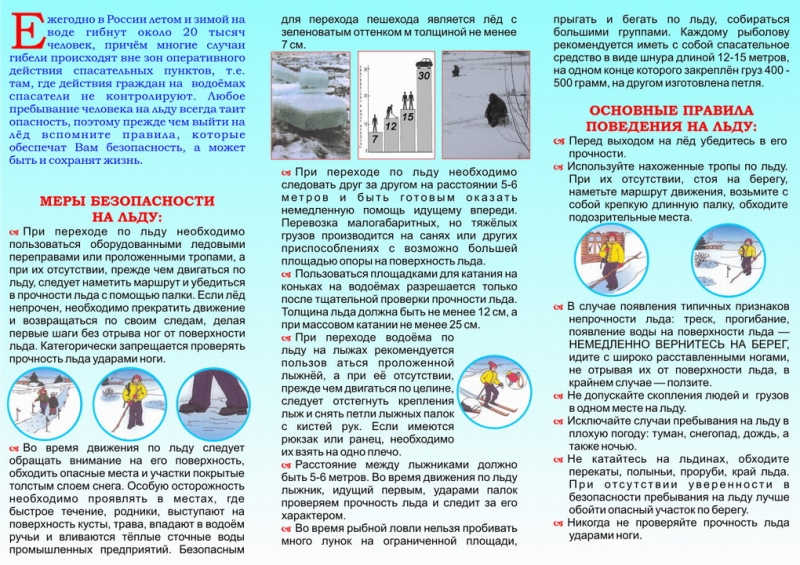 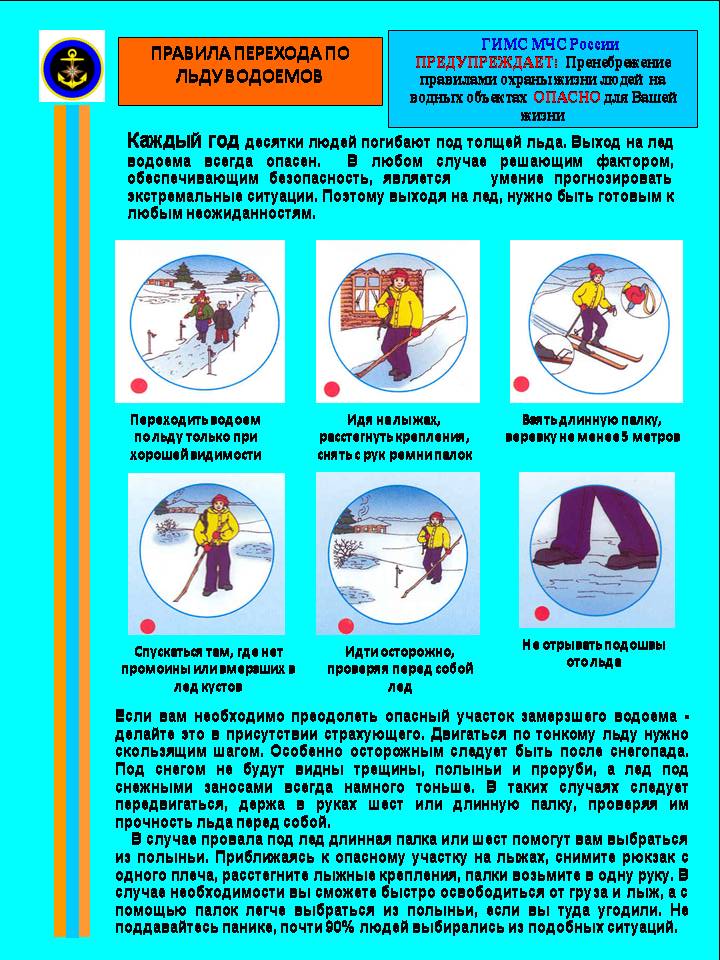 При температуре воздуха от –10С до –200С:Категорически запрещается проверять прочность льда ударом ноги! Используйте для этого пешню или палку, которой, двигаясь по льду, непрерывно ударяйте впереди себя несколько раз в одно и то же место. Лед достаточно крепок, если вода не покажется после двух-трех ударов.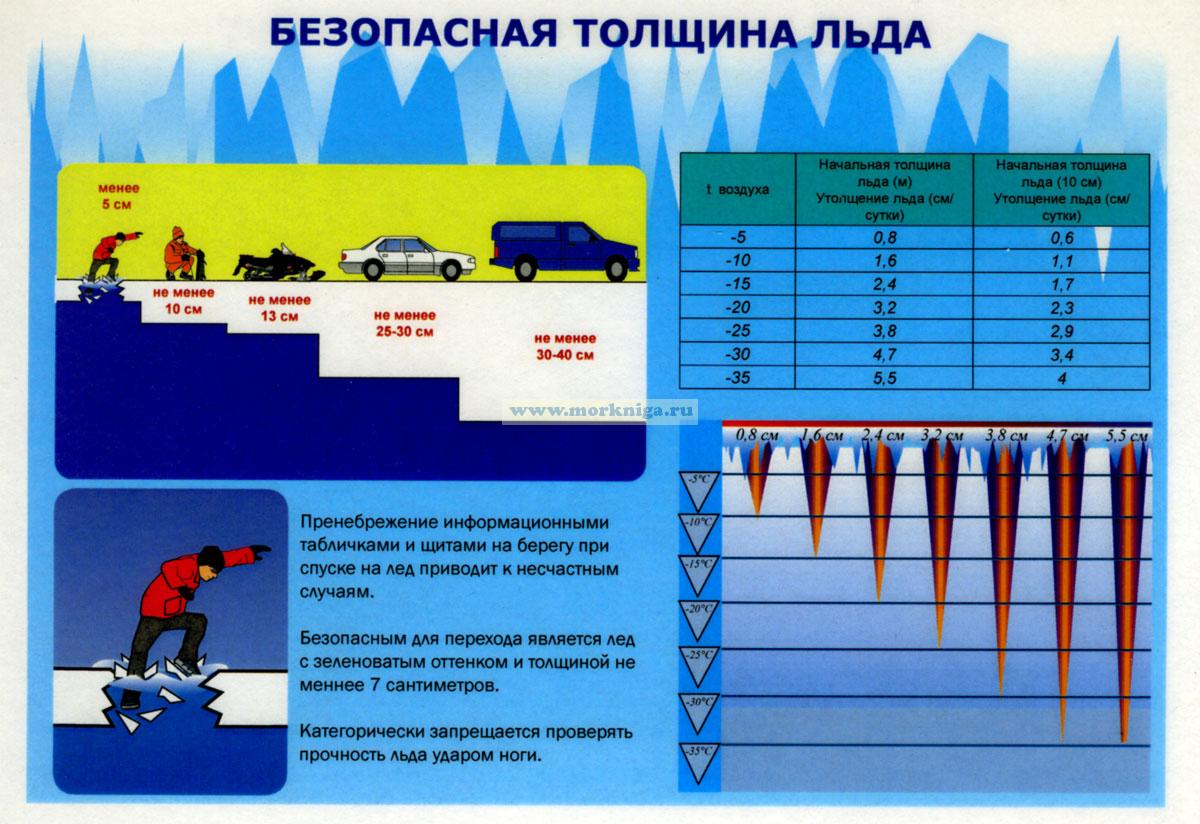 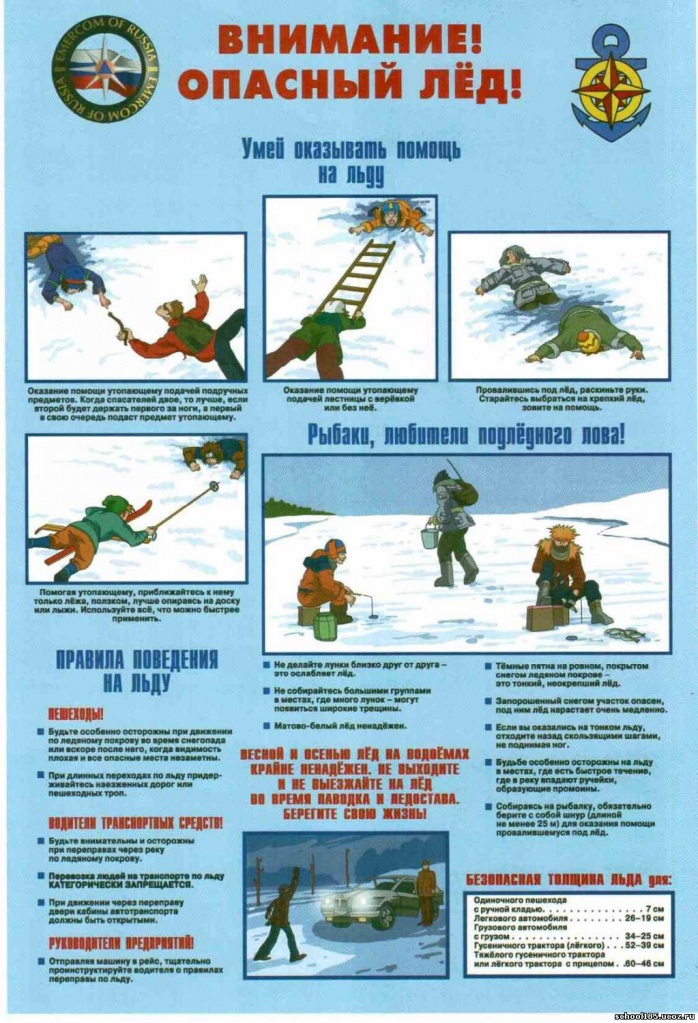 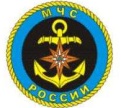 ГИМС МЧС России по Тверской области предупреждает!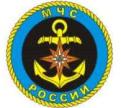 ГИМС МЧС России по Тверской области предупреждает!ГИМС МЧС России по Тверской области напоминает!ГИМС МЧС России по Тверской области предупреждает!ГИМС МЧС России по Тверской области предупреждает!ГИМС МЧС России по Тверской области предупреждает!ГИМС МЧС России по Тверской области предупреждает!Лед толщинойспособен выдержать нагрузкупри расстоянии до кромки льдадо до до 3,5 тдо 6,5 тдо 10 тГИМС МЧС России по Тверской области предупреждает!ГИМС МЧС России по Тверской области предупреждает!